Comme dans l’espace – Atmosphère (extrait)  Durée : 56 sFiche apprenant | Niveau débutantPublic ciblé : 13-15 ansObjectif principal : développer ses compétences en françaisLa vidéo est disponible sur tv5unis.ca/francolabActivité  1 Pour commencerVocabulaireAvant de visionner la vidéo, écris le nom de ce qui est représenté par l’image.Réponds à cette question avec les objets représentés par les images : quels sont les objets qui peuvent voler dans le ciel?Activité  2 Première écouteCompréhension oraleÉcris les noms des planètes du système solaire dans les bonnes cases, sur l’image. Fais des recherches en ligne au besoin.Utilise cette liste pour t’aider.Mars – Mercure – Jupiter – Neptune – Saturne – la Terre – Uranus – Vénus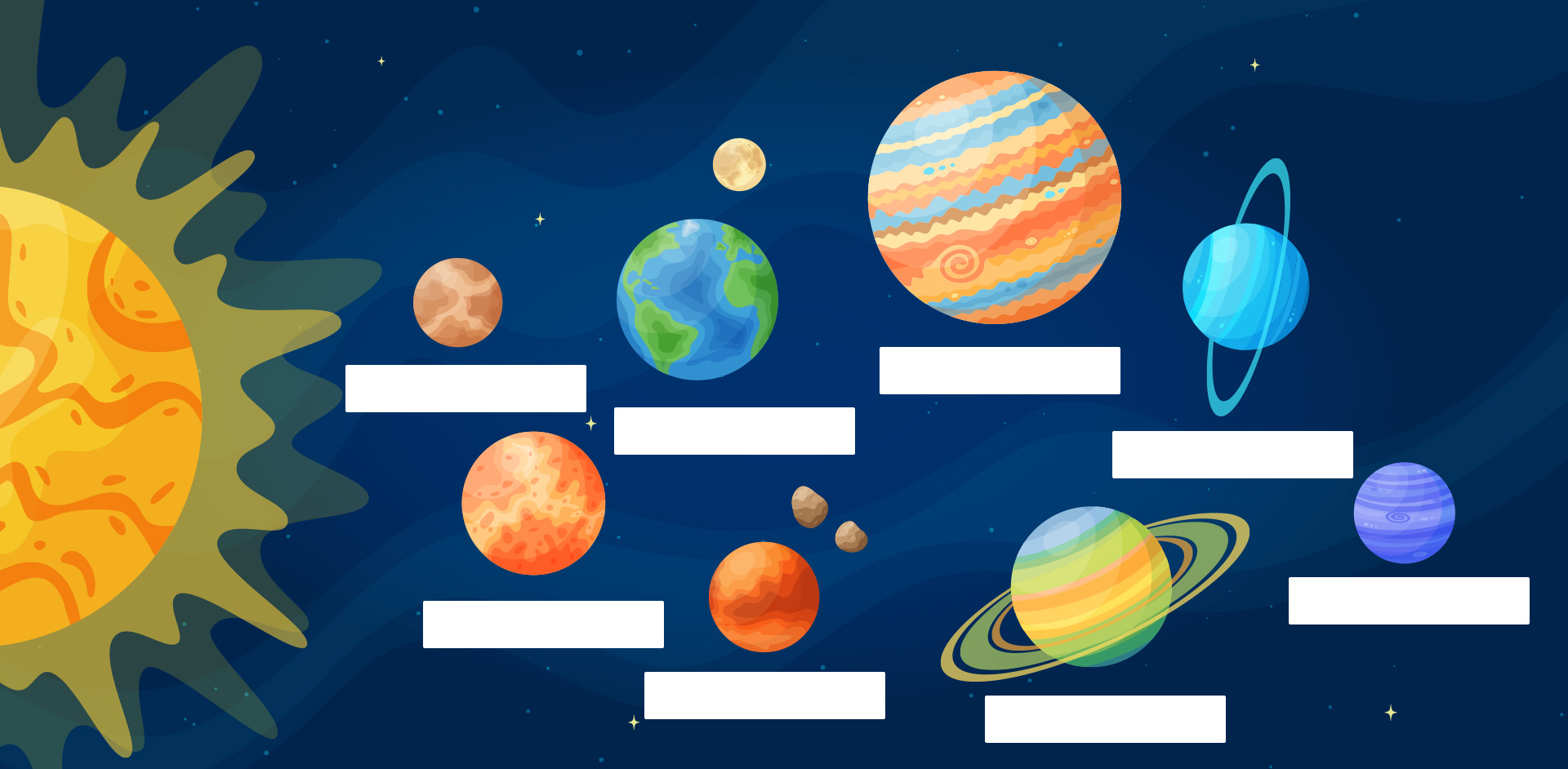 Visionne la vidéo et réponds aux questions à choix multiples. Choisis la bonne ou les bonnes réponses.Qu’est-ce que Joaquim met sur le gâteau?Il met une figurine de la Terre sur le gâteau.Il met un jouet d’avion sur le gâteau.Il met du glaçage sur le gâteau.Il met une feuille de papier sur le gâteau.Quelle planète a une atmosphère qui ressemble au glaçage du gâteau?La TerreMercureNeptuneUranusVénusCombien de couches y a-t-il dans notre atmosphère?Il y a une couche.Il y a deux couches.Il y a trois couches.Il y a quatre couches.Il y a cinq couches.D.  Quelle est la couche de l’atmosphère qui est la plus proche de la Terre?la stratosphèrela thermosphèrel’exosphèrela troposphèrela mésosphèreÀ combien de kilomètres d’altitude est-ce que la Station spatiale internationale orbite autour de la Terre?Moins de 100 kilomètresEntre 100 et 200 kilomètresEntre 201 et 300 kilomètresEntre 301 et 400 kilomètresPlus de 401 kilomètresF.  Quelle est la couche de l’atmosphère qui est la plus proche de l’infinité de l’espace?la stratosphèrela thermosphèrel’exosphèrela troposphèrela mésosphèreG. Pour qui est-ce que Joaquim fait son « gâteau atmosphérique »?Il fait son « gâteau atmosphérique » pour lui-même.Il fait son « gâteau atmosphérique » pour Mia.Il fait son « gâteau atmosphérique » pour Alex.Il fait son « gâteau atmosphérique » pour célébrer la fête de la Terre.Activité  3 Compréhension oraleVisionne la vidéo et mets le numéro qui représente le nom de la couche de l’atmosphère dans les carrés sur l’image ci-dessous. l’exosphère la mésosphèrela stratosphèrela thermosphèrela troposphèreVisionne la vidéo encore une fois et écris le nom de l’objet mentionné dans le clip dans le rectangle, pour chaque couche de l’atmosphère. 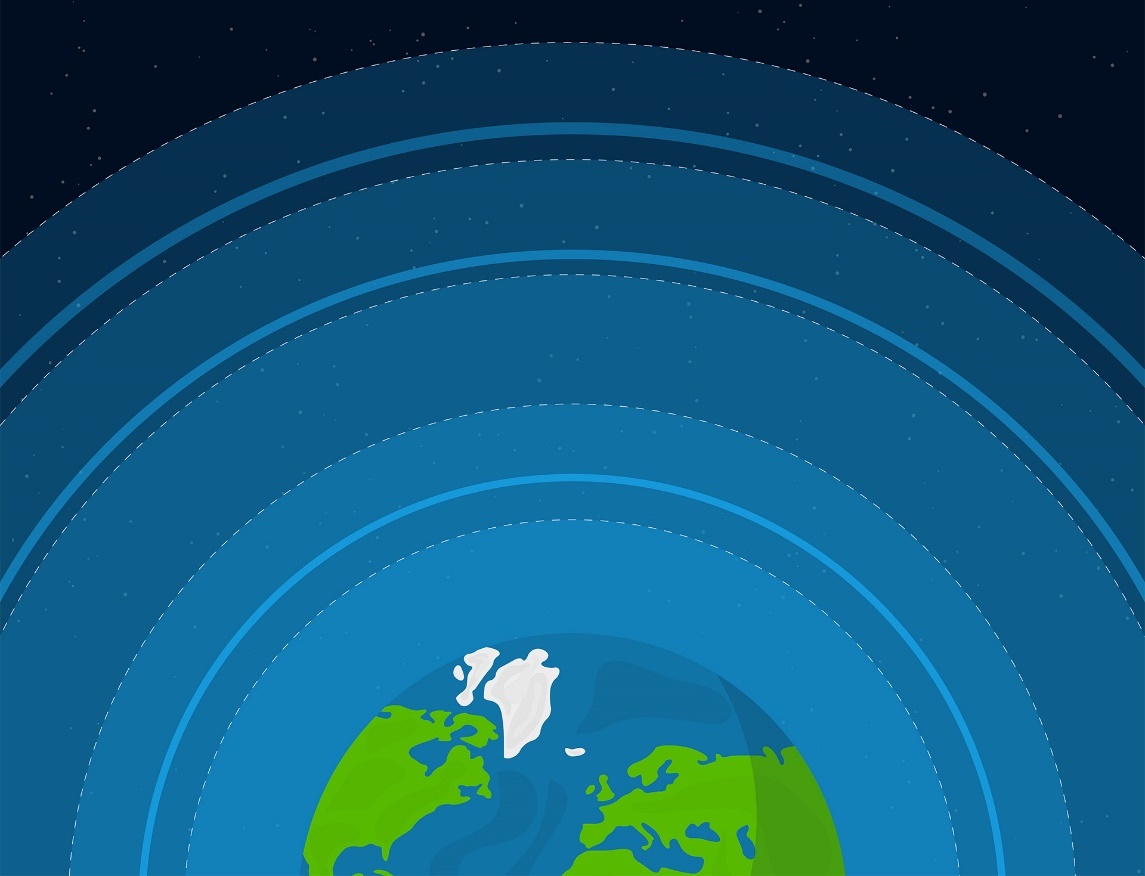 Activité  4Production écrite, compréhension écriteÉcris des phrases pour décrire ce qu’il y a sur ou dans l’élément de la liste. Par exemple : Il y a des volcans sur Mars.Utilise ces mots pour t’aider :des lignes – un pilote – des météorites – un astronaute – des océans – du glaçage – des étoiles____________________________________________________________ dans un avion.___________________________________________________ dans une navette spatiale.____________________________________________________ sur une feuille de papier. ______________________________________________________________ sur la Terre._____________________________________________________________ sur un gâteau._____________________________________________________________ dans l’espace.Activité  5 Compréhension écriteLis le journal de Mia.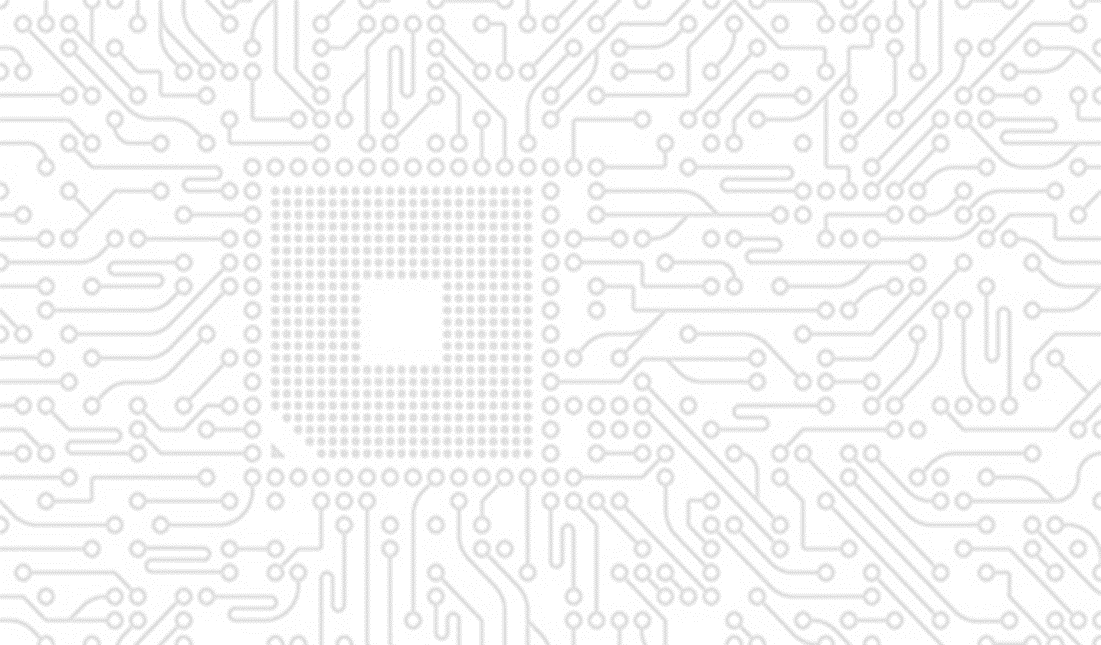 Réponds aux questions.Comment s’appelle le robot du bunker?________________________________________________________________________ Qui prépare le gâteau pour Alex?________________________________________________________________________ De quelles couleurs est le glaçage du gâteau?________________________________________________________________________À quelle couche de l’atmosphère ressemble le glaçage du gâteau?________________________________________________________________________ Est-ce que l’exosphère est plus proche de la Terre ou de l’espace?________________________________________________________________________ Quel véhicule transporte les gens d’un continent à l’autre?________________________________________________________________________Quel animal marin habite dans l’océan?________________________________________________________________________ Quel est l’animal le plus grand du monde?________________________________________________________________________ Quel animal, le plus petit du monde, aime voler pendant la nuit?________________________________________________________________________ Combien de continents y a-t-il sur Terre?________________________________________________________________________Quel est le continent le plus grand de la Terre?________________________________________________________________________ Quel est le continent le plus petit de la Terre?________________________________________________________________________Activité  6 Production écrite, vocabulaireDessine quelque chose qui a plusieurs couches ou niveaux. Explique chaque couche ou niveau de ton objet. Utilise la structure « il y a » pour t’aider à expliquer chaque couche ou niveau.Utilise l’exemple pour t’aider.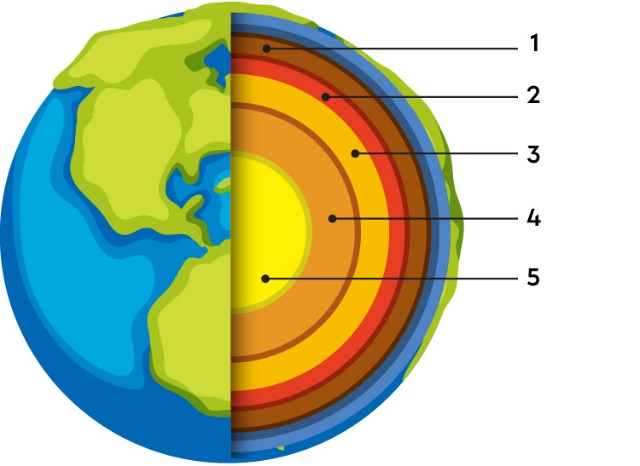 Titre : La structure de la TerreSur la Terre, il y a la croûte terrestre (1).Dans la Terre, il y a le manteau supérieur (2).Dans la Terre, il y a le manteau inférieur (3).Dans la Terre, il y a le noyau externe (4).Au centre de la Terre, il y a le noyau interne (5).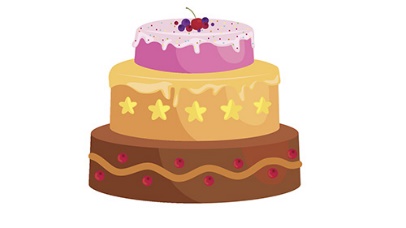 ____________________________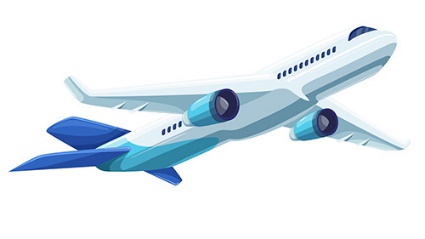 ____________________________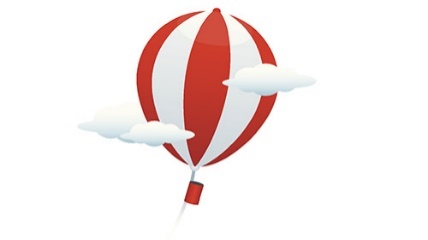 ____________________________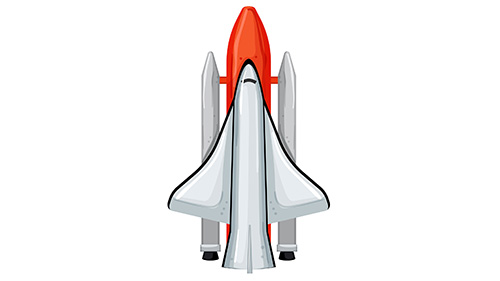 ____________________________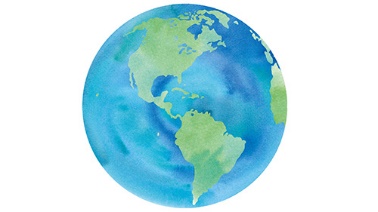 ____________________________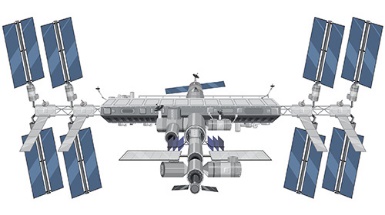 ____________________________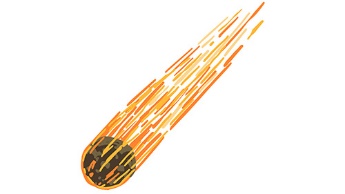 ____________________________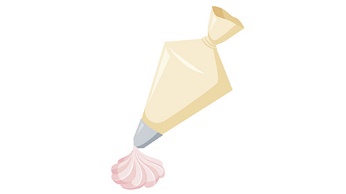 ____________________________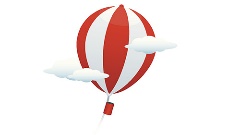 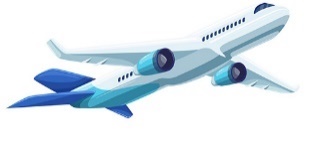 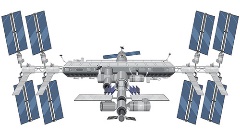 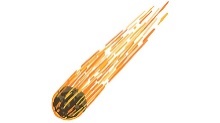 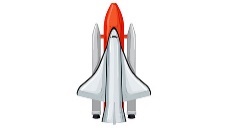 